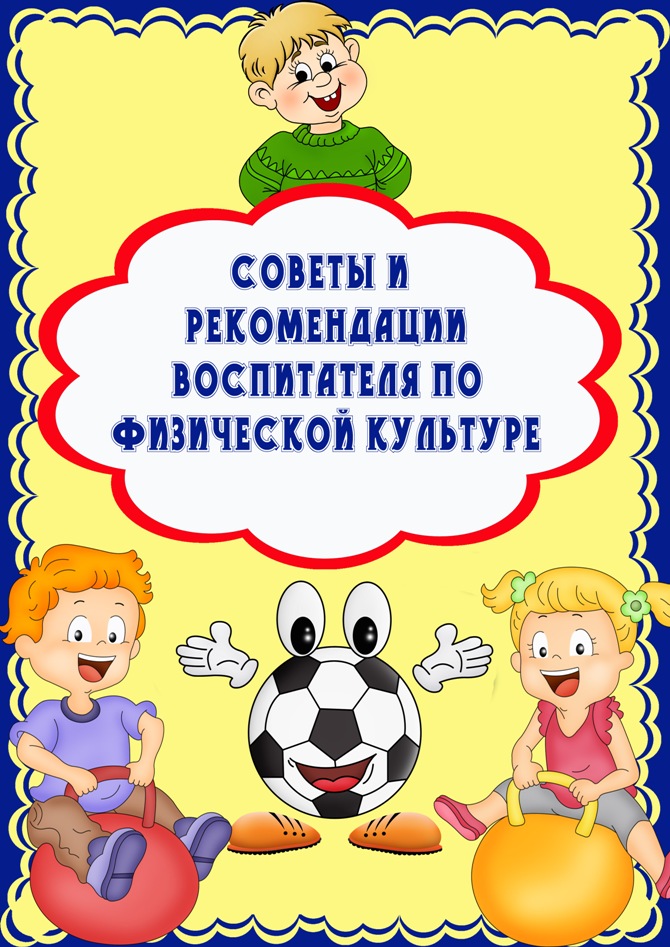 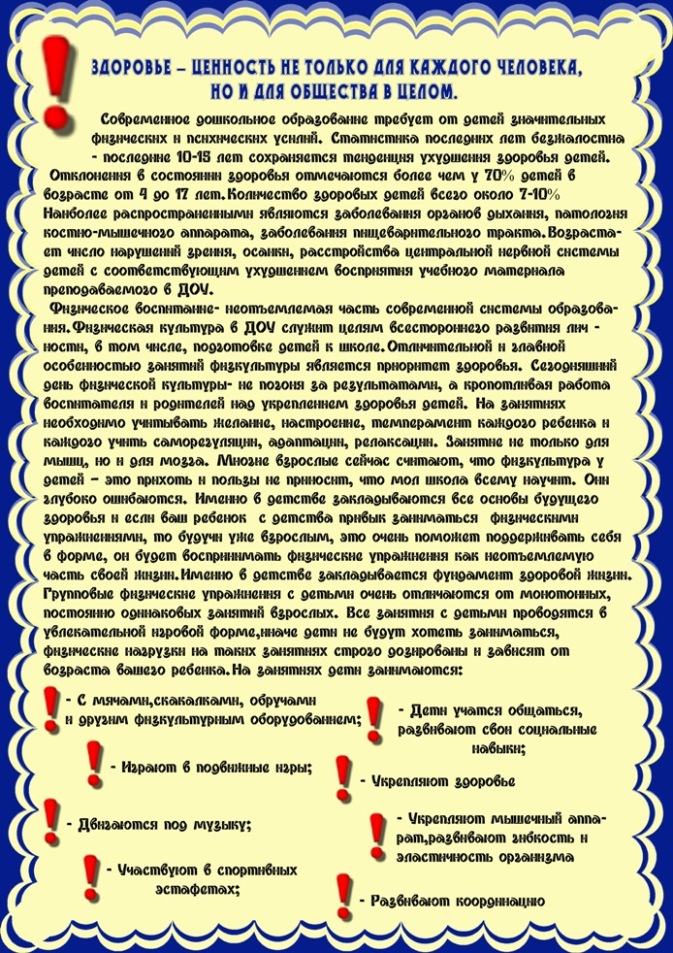 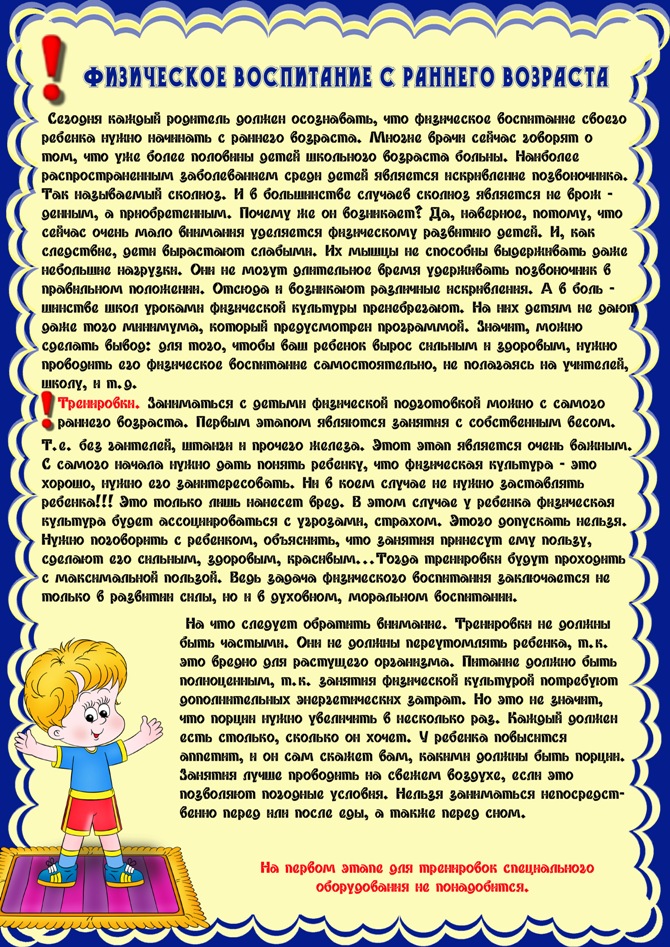 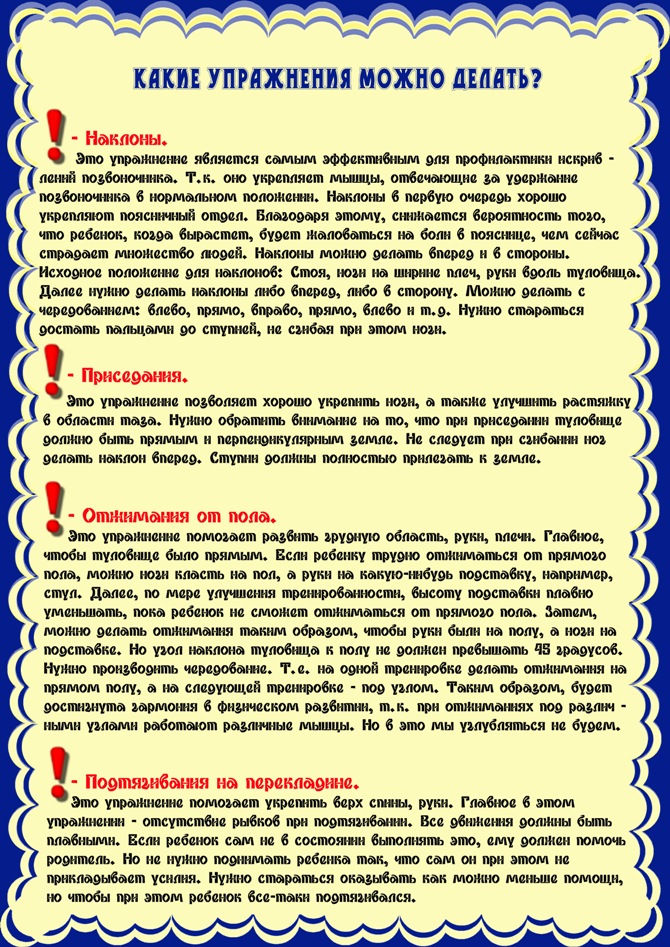 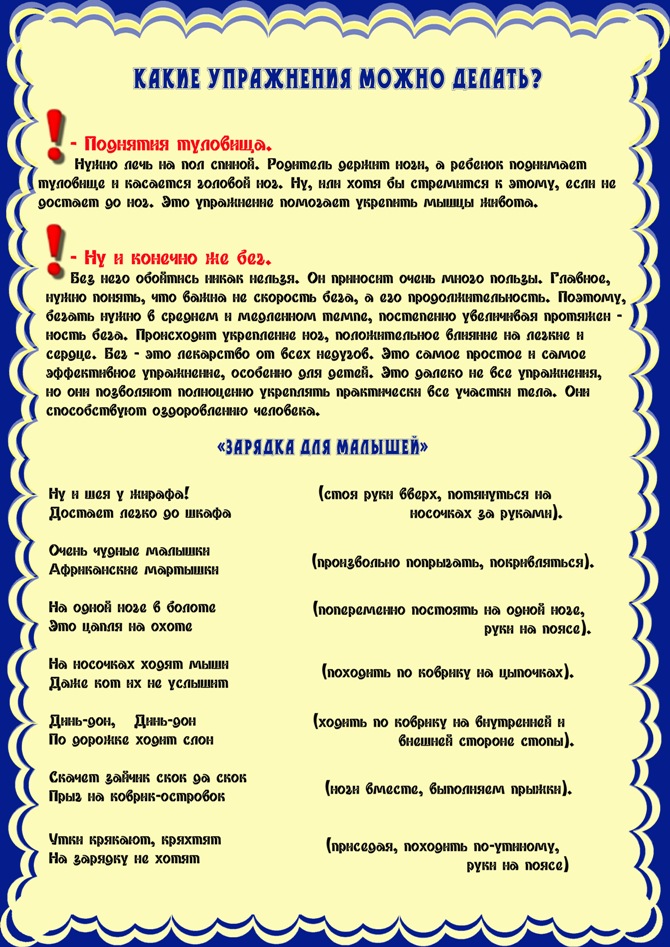 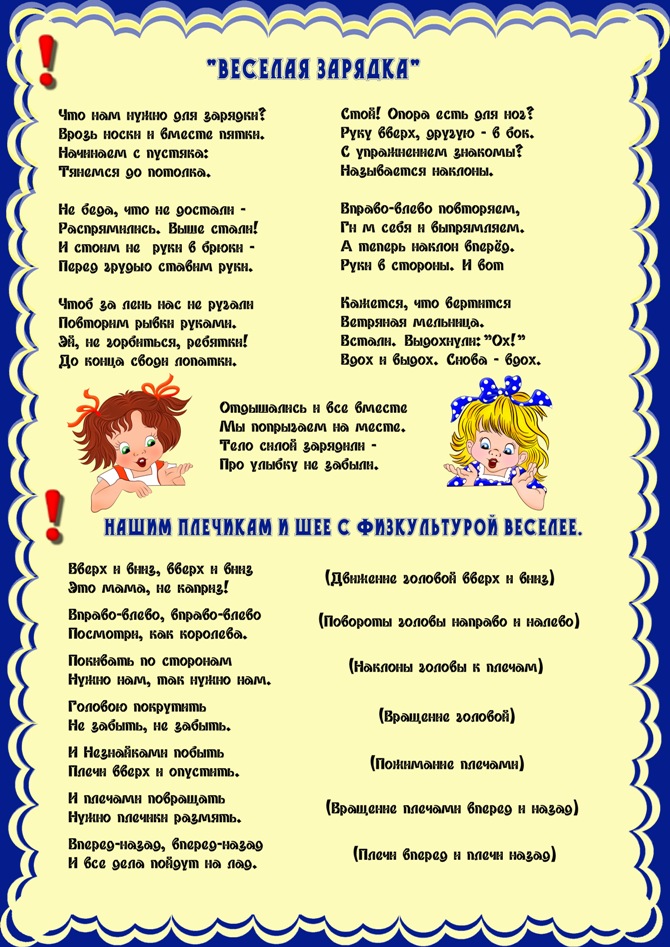 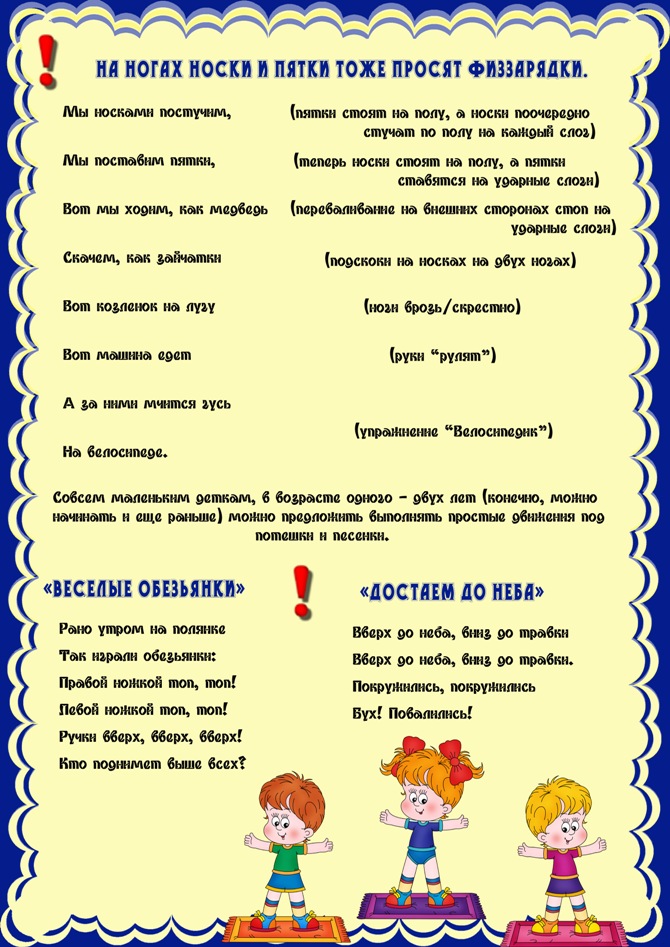 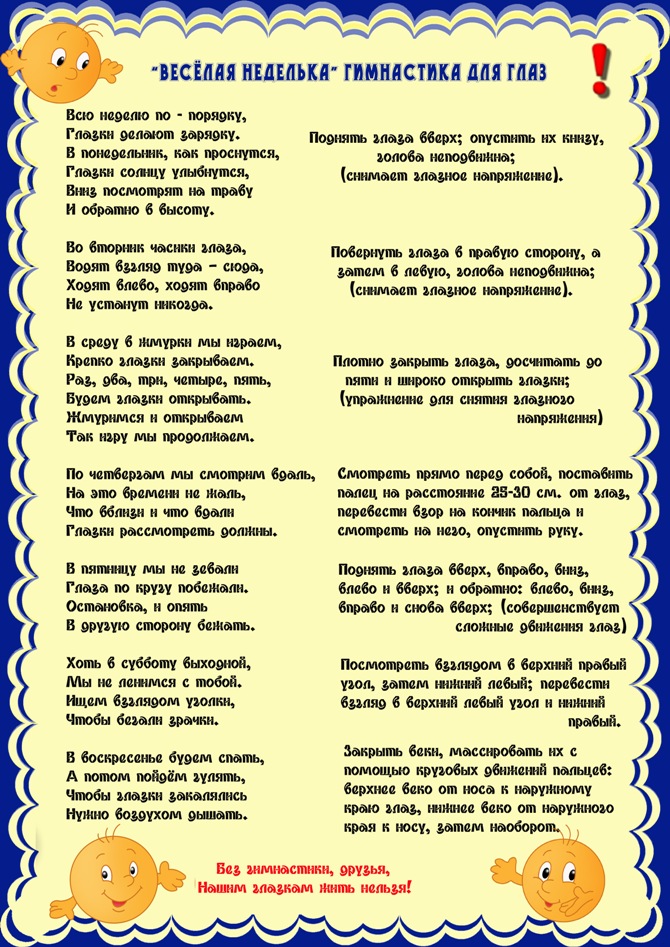 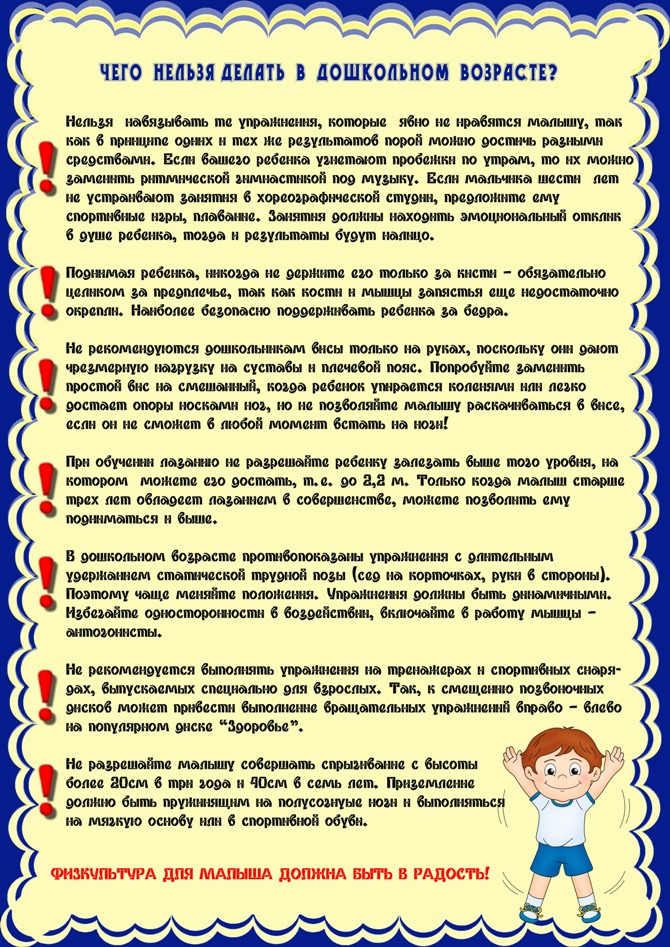 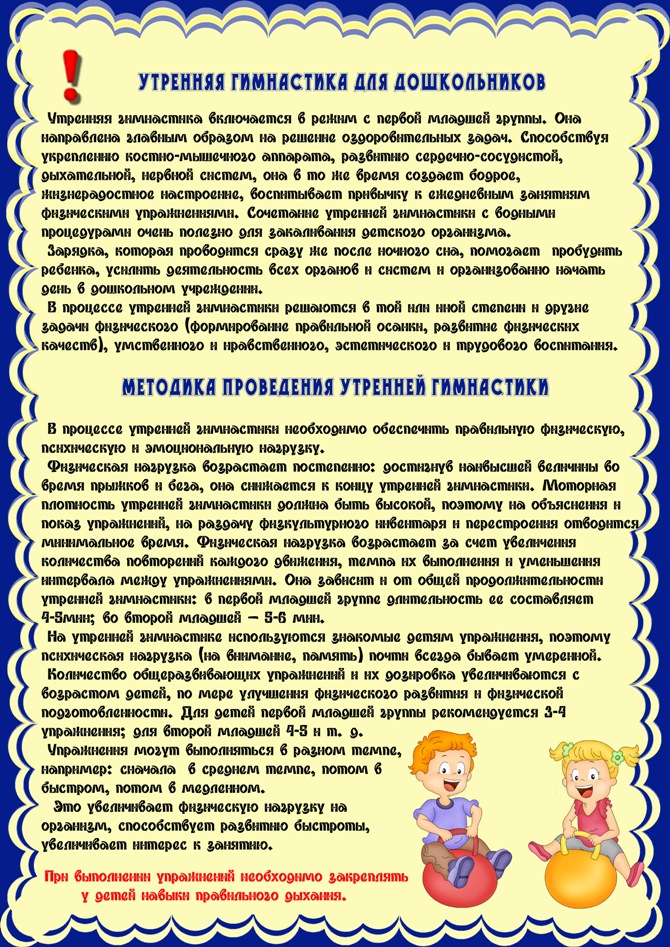 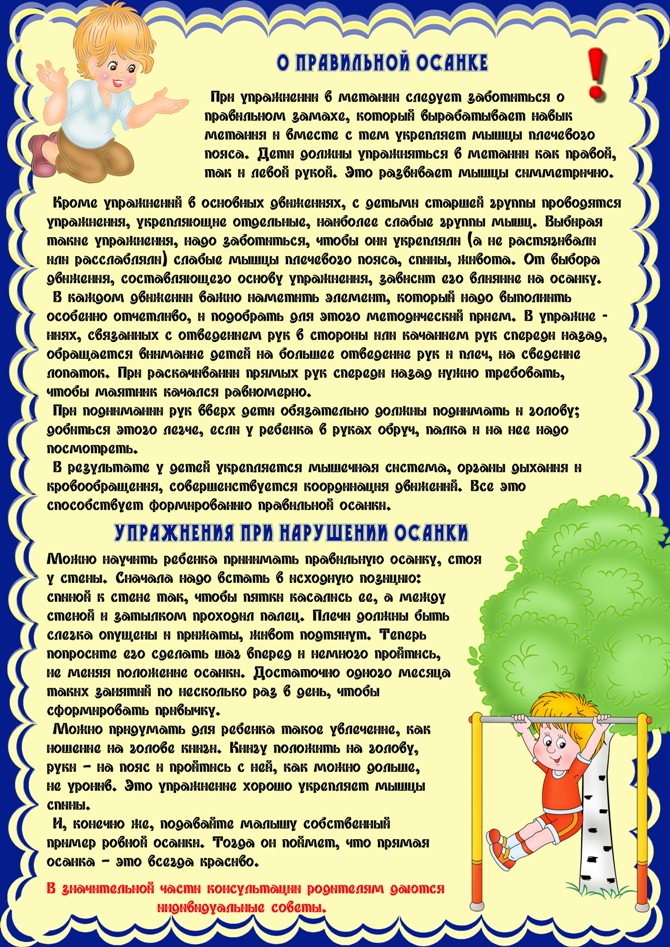 Начало формыКонец формыСведения об образовательной организации